ПРОЄКТ 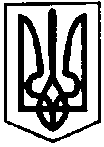 ПЕРВОЗВАНІВСЬКА СІЛЬСЬКА РАДАКРОПИВНИЦЬКОГО РАЙОНУ  КІРОВОГРАДСЬКОЇ ОБЛАСТІ__________- СЕСІЯ ВОСЬМОГО  СКЛИКАННЯРІШЕННЯвід  «» _________ 2023 року                                                                            №с. ПервозванівкаПро затвердження положення про аукціонну комісію з продажу об'єктів комунальної власності Первозванівської сільської ради Кропивницького району Кіровоградської областіКеруючись Законом України «Про приватизацію державного і комунального майна», статтею 60 Закону України «Про місцеве самоврядування в Україні», відповідно до постанови Кабінету Міністрів України від 10.05.2018 № 432 «Про затвердження Порядку проведення електронних аукціонів для продажу об’єктів малої приватизації», з метою визначення порядку утворення аукціонної комісії для продажу об’єктів комунальної власності Первозванівської сільської ради, її повноважень, прав та порядку роботи, сільська рада ВИРІШИЛА:1. Затвердити Положення про діяльність аукціонної комісії з продажу об’єктів комунальної власності Первозванівської сільської ради Кропивницького району Кіровоградської області, що додається.2. Визначити виконавчий комітет Первозванівської сільської ради Кропивницького району Кіровоградської області органом приватизації об’єктів комунальної власності Первозванівської сільської ради (далі- орган приватизації).3. Органу приватизації - виконавчому комітету Первозванівської сільської ради затвердити аукціонну комісію для продажу об’єктів малої приватизації комунальної власності Первозванівської сільської ради.4. Контроль за виконанням даного рішення покласти на постійну комісію з питань бюджету, фінансів, соціально-економічного розвитку, інвестиційної політики, законності, діяльності ради, депутатської етики, регуляторної політики, регламенту, регулювання земельних відносин, містобудування, комунальної власності, промисловості, будівництва, транспорту, енергетики, зв’язку, сфери послуг та житлово-комунального господарства. Сільський голова                                                                   Прасковія МУДРАКДодаток 1 до рішення Первозванівської сільської ради від «___»_______2023 рокуПоложенняпро аукціонну комісію з продажу об'єктів комунальної власності Первозванівської сільської ради Кропивницького району Кіровоградської областіІ. Загальні положення1. Це Положення, розроблене відповідно до частини четвертої статті 15 Закону України «Про приватизацію державного і комунального майна», визначає порядок утворення аукціонної комісії для продажу об’єктів малої приватизації (далі - комісія), її повноваження, права та порядок роботи.2. Комісія у своїй діяльності керується Конституцією України, законами України, іншими нормативно-правовими актами, рішеннями Первозванівської сільської ради та цим Положенням.ІІ. Склад, порядок утворення комісії та її повноваження1. Комісія є тимчасово діючим колегіальним органом, що утворюється для продажу об’єктів малої приватизації комунальної власності Первозванівської сільської ради протягом 10 робочих днів з дня прийняття рішення про приватизацію об’єкта.2. Аукціонна комісія утворюється з числа працівників виконавчих органів сільської ради у складі не менш як п’ять осіб.У разі потреби до складу комісії можуть залучатися з правом дорадчого голосу спеціалісти, експерти, депутати Первозванівської сільської ради, представники органів виконавчої влади, комунальних підприємств тощо.3. Основні принципи діяльності комісії:- дотримання вимог законодавства;- колегіальність прийнятих рішень;- професіоналізм, неупередженість та незалежність членів комісії (недопущення втручання в діяльність комісії будь-яких органів влади).4. Склад комісії та зміни до нього затверджуються рішенням Первозванівської сільської ради. На період тривалої відсутності голови комісії (хвороба, відпустка тощо) його повноваження покладаються розпорядженням сільського голови на будь-кого із членів комісії.5. До основних повноважень комісії належать:розроблення умов продажу та їх подання на затвердження виконавчому комітету Первозванівської сільської ради;- визначення стартової ціни;- визначення стартової ціни з урахуванням зниження стартової ціни;- розроблення інформаційного повідомлення про проведення аукціону;- ведення протоколів засідань комісії та їх подання на затвердження Первозванівської сільської ради.6. Комісія має право:- під час розроблення умов продажу вносити пропозиції Первозванівській сільській раді щодо запитів до органів державної влади, підприємств та/або господарських товариств стосовно подання пропозицій щодо умов продажу, а також надання відомостей, документів та інших матеріалів, необхідних для ознайомлення з об’єктом продажу;- заслуховувати пояснення експертів, консультантів та інших спеціалістів.ІІІ. Порядок роботи комісії1. Очолює комісію та організовує її роботу голова комісії.2. Організаційною формою роботи комісії є засідання.3. Усі рішення комісії приймаються шляхом поіменного усного голосування («за» або «проти»), результати якого заносяться до протоколу.4. Засідання комісії є правоможним за умови участі в ньому не менш як двох третин складу її членів.5. Члени комісії мають рівне право голосу при прийнятті рішень. Рішення комісії приймаються простою більшістю голосів членів комісії, присутніх на засіданні. У разі рівного розподілу голосів голос голови комісії є вирішальним.6. За результатами засідання комісії складаються протоколи, які підписуються всіма членами комісії, присутніми на засіданні, та подаються на затвердження виконавчому комітету Первозванівської сільської ради.7. Секретар комісії забезпечує:- підготовку матеріалів для розгляду комісією;- виконання доручень голови комісії;- підготовку, ведення та оформлення протоколів засідань комісії.8. Члени комісії зобов’язані брати участь у роботі комісії.У разі якщо засідання комісії не відбулося через відсутність кворуму, засідання комісії переноситься на інший день.9. Діяльність комісії припиняється рішенням Первозванівської сільської ради.Сільський голова								Прасковія МУДРАК